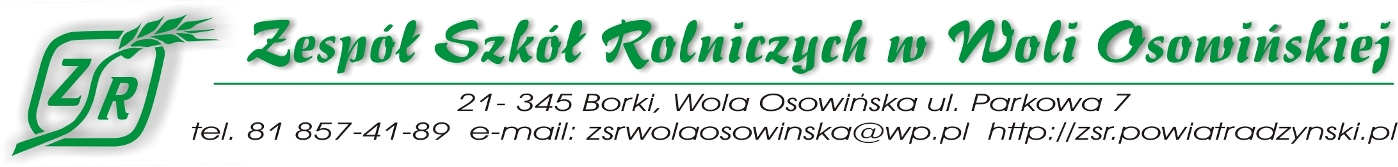 Wykaz podręczników na rok szkolny 2020/2021Klasa III technikum w zawodzie technik agrobiznesuLp.PrzedmiotPodręczniki1.JĘZYK POLSKI „Język polski cz. IV”  - U. Jagiełło, R. Janicka-Szyszko, M. Steblecka   Seria – „Odkrywamy na nowo”          wyd. OPERON2.JĘZYK ANGIELSKI„NEW HORIZONS 3” STUDENT’S BOOK & WORKBOOK - Paul Radley, Daniela Simons, Małgorzata Wieruszewska       wyd. OXFORD3.JĘZYK ROSYJSKI„Wot i my cz. II” od II półrocza „Wot i my cz. III”M. Wiatr-Wujec, S. Wujecwyd. PWN4.GEOGRAFIA„Oblicza geografii 1” podręcznik do geografii dla liceum ogólnokształcącego i technikum, zakres rozszerzony Marek Więckowski, Roman Malarz, Nr dopuszczenia – 501/1/2012/2015, Wydawnictwo NOWA ERA„Oblicza geografii 2” – podręcznik do geografii dla liceum ogólnokształcącego i technikum, zakres rozszerzony Tomasz Rachwał, Nr dopuszczenia – 501/2/2013/2016, Wydawnictwo NOWA ERA5.MATEMATYKA„Matematyka 3” – zakres rozszerzony - M. Kurczab, E. Kurczab, E. Świda                              wyd. OE